VIII CONGRESO NACIONAL DE INMUNOLOGIA, La Habana, Cuba 2024Curso pre congreso: Aspectos básicos para la colaboración internacional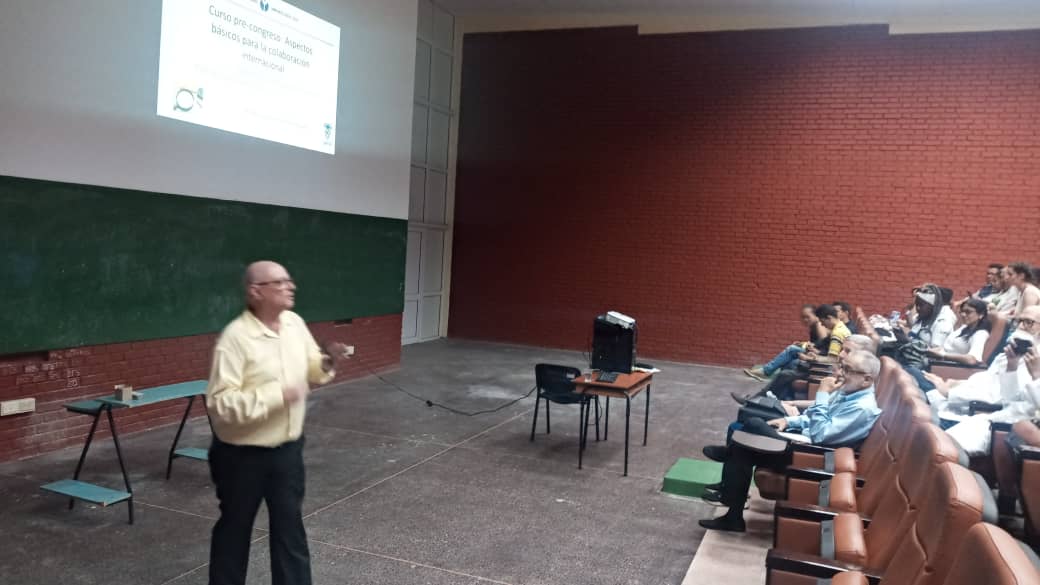 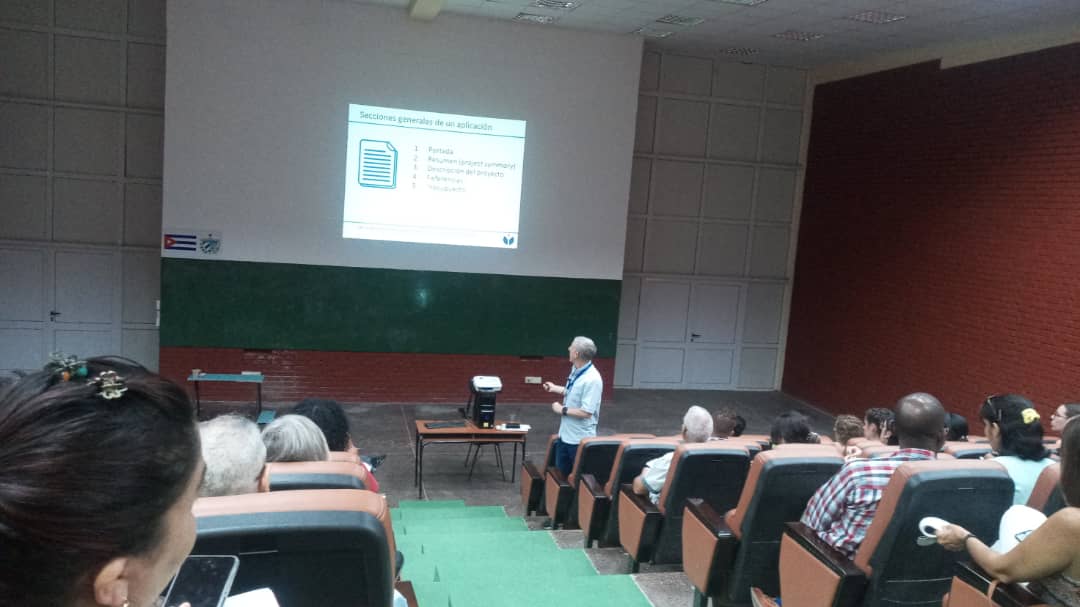 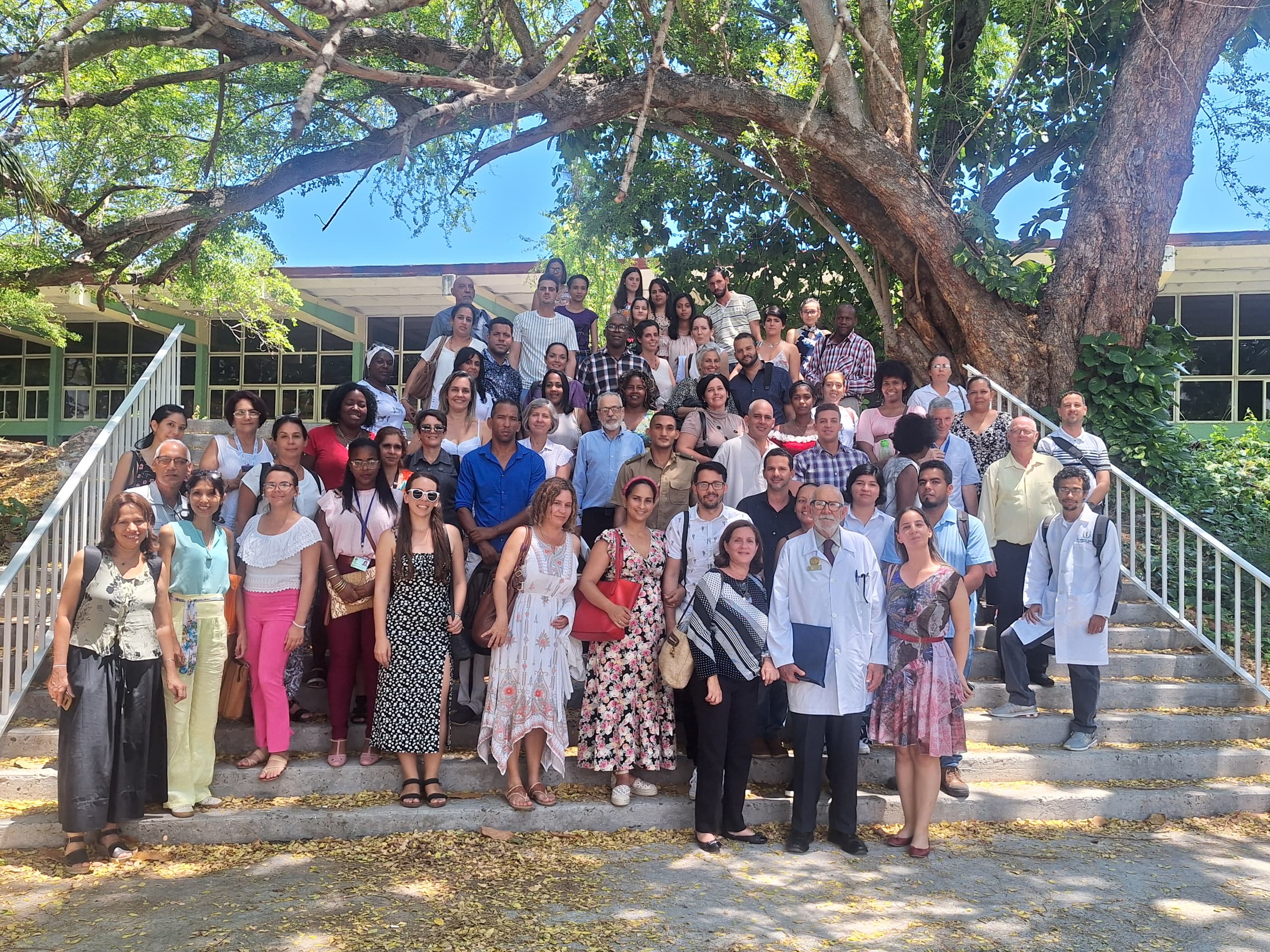 Los Dr.C. Antonio Melchor y Enrique Iglesias  son Profesores Titulares del Departamento de Inmunología de la Universidad de Ciencias Médicas de La Habana. Participantes en el curso.De las Inmunodeficiencias y el Cáncer, a las Alergias y la Vacunología Preventiva Con sede en el Centro de Inmunología Molecular, los temas abordados y sus ponentes fueron: Las inmunodeficiencias. Dr. C. Consuelo Macías Abraham. Inmunología y cáncer. Dr. C. Belinda Sánchez Ramírez. Las alergias: base inmunológica y vacunas. Dr.C. Alexis Labrada Rosado 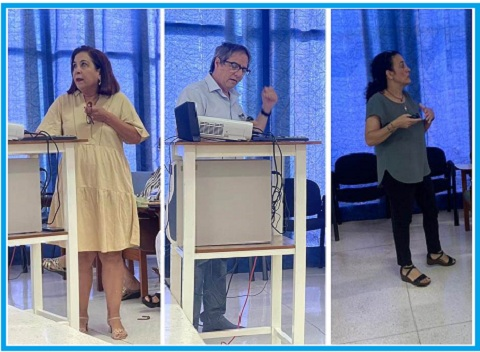 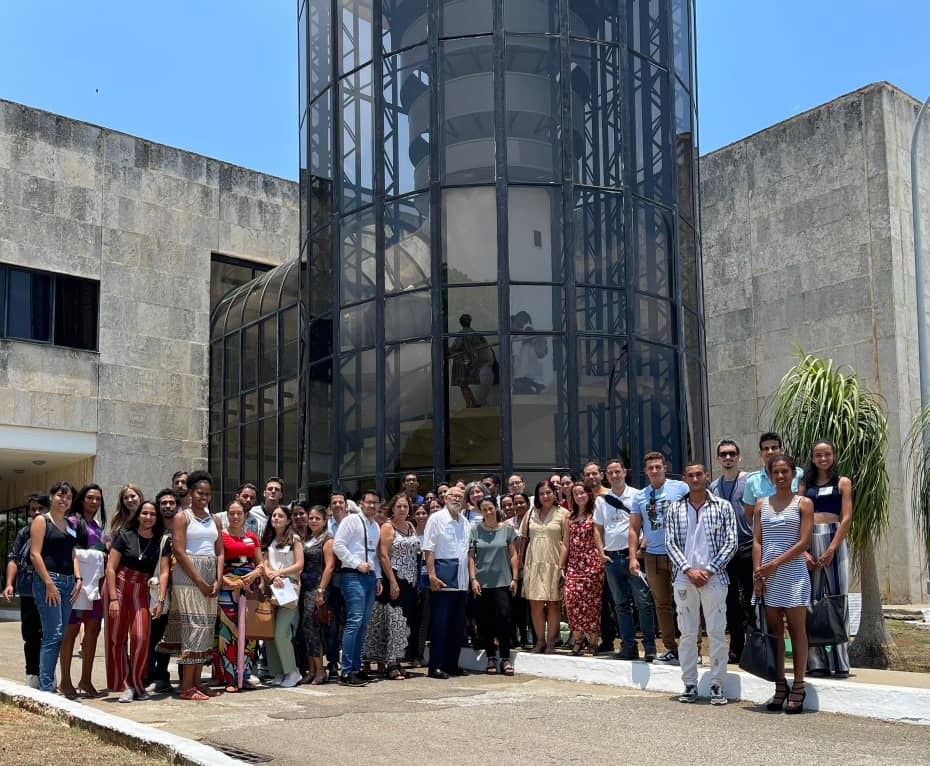 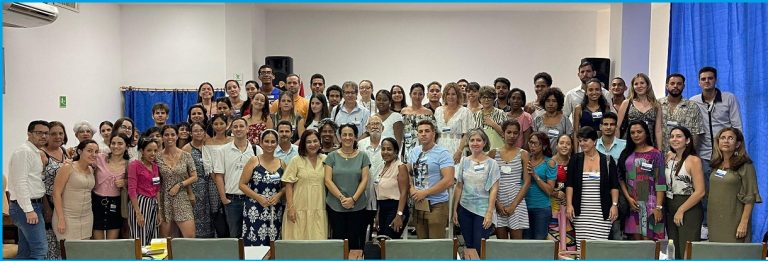 1er Día de Congreso, 5 de JunioSALÓN 1930Inauguración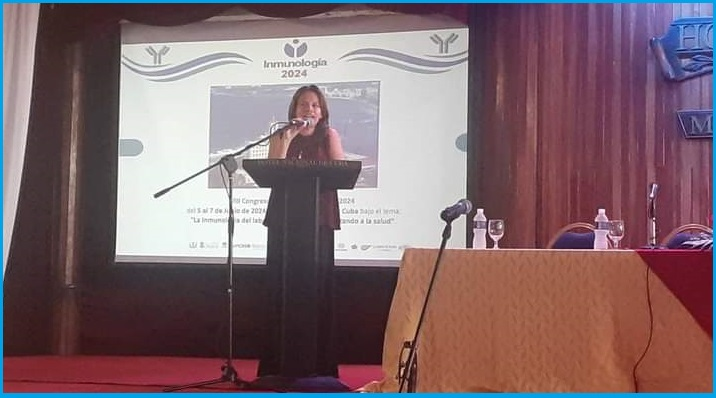 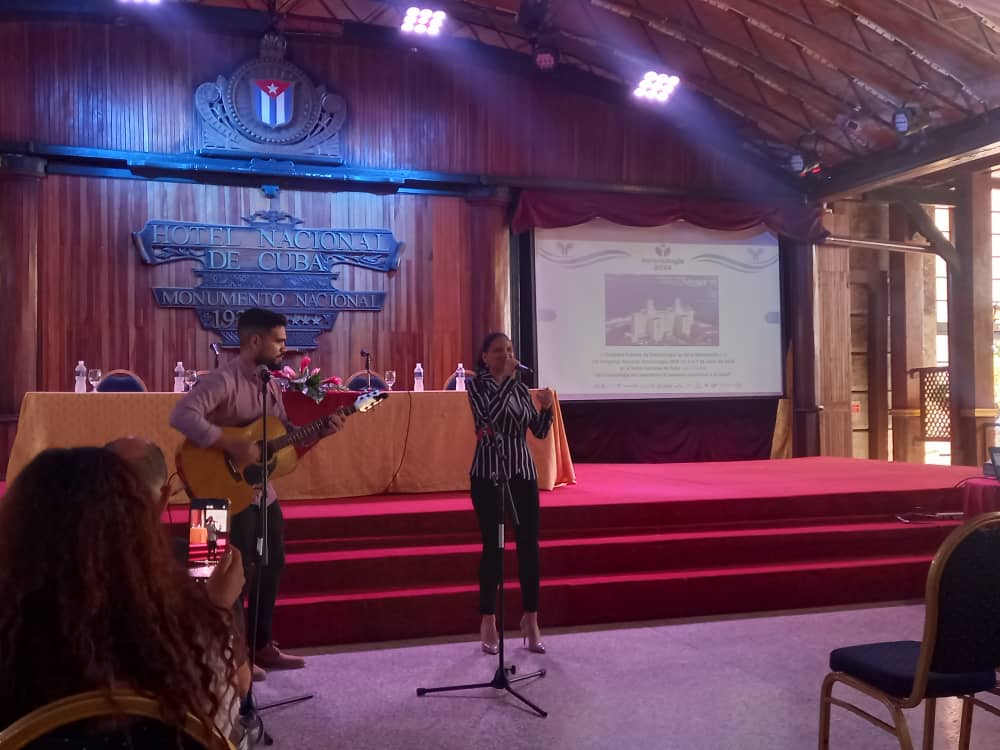 La conferencia magistral inaugural fue impartida por el Dr. C. Agustín Lage Dávila, titulada El sistema inmune como sistema complejo.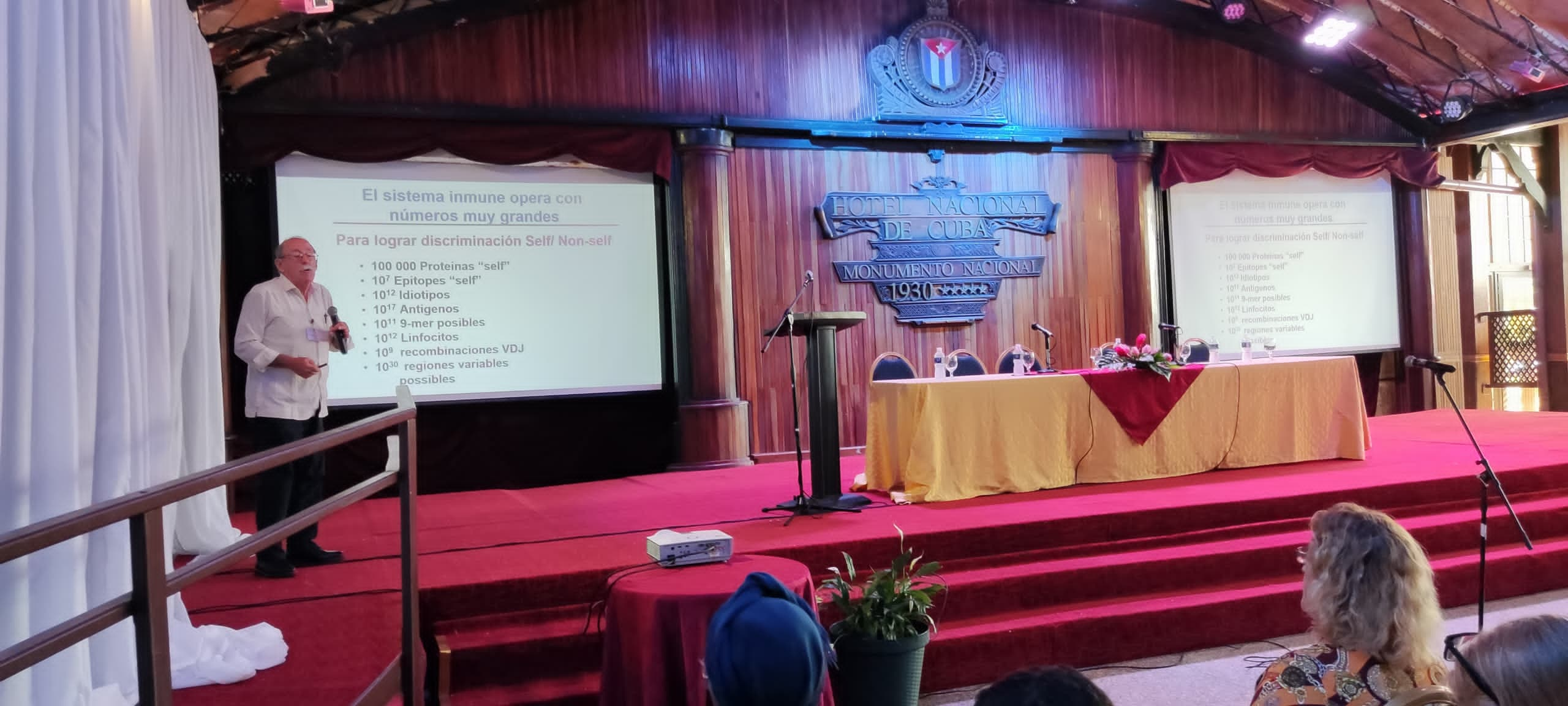 SIMPOSIO INMUNOLOGÍA Y CÁNCER, Jefes de sesión: Mayra Ramos y Julio R. Fernández Massó 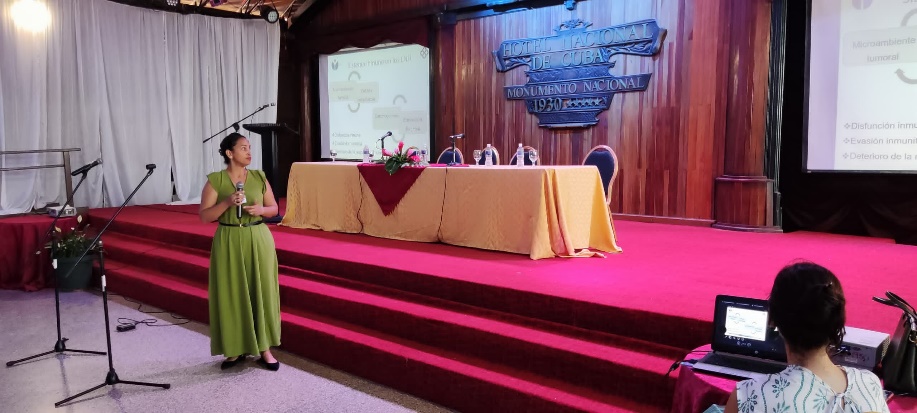 Evaluación del inmunofenotipado linfocitario por citometría de flujo en sangre periférica de pacientes con linfoma no Hodgkin. Anamary Suárez Reyes.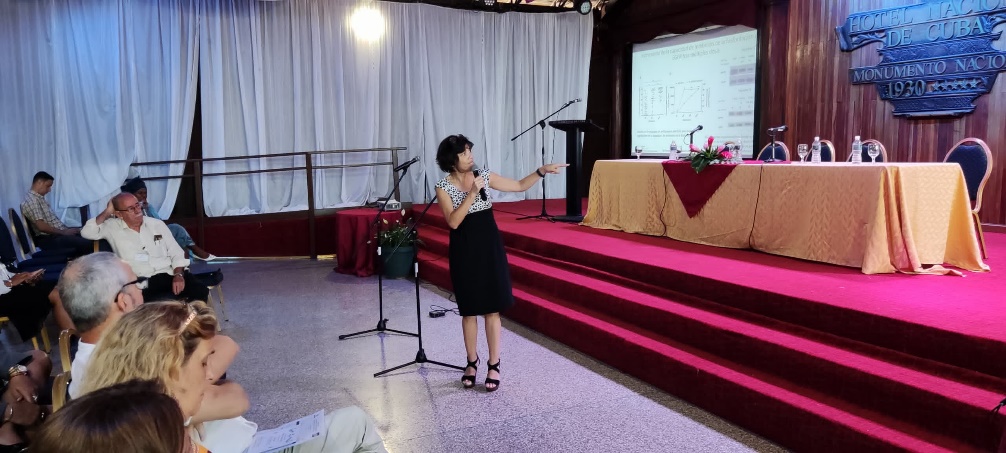 CIMAvax -EGF: inmunoterapia depletante de EGF para pacientes con cáncer de pulmón avanzado. Tania Crombet Ramos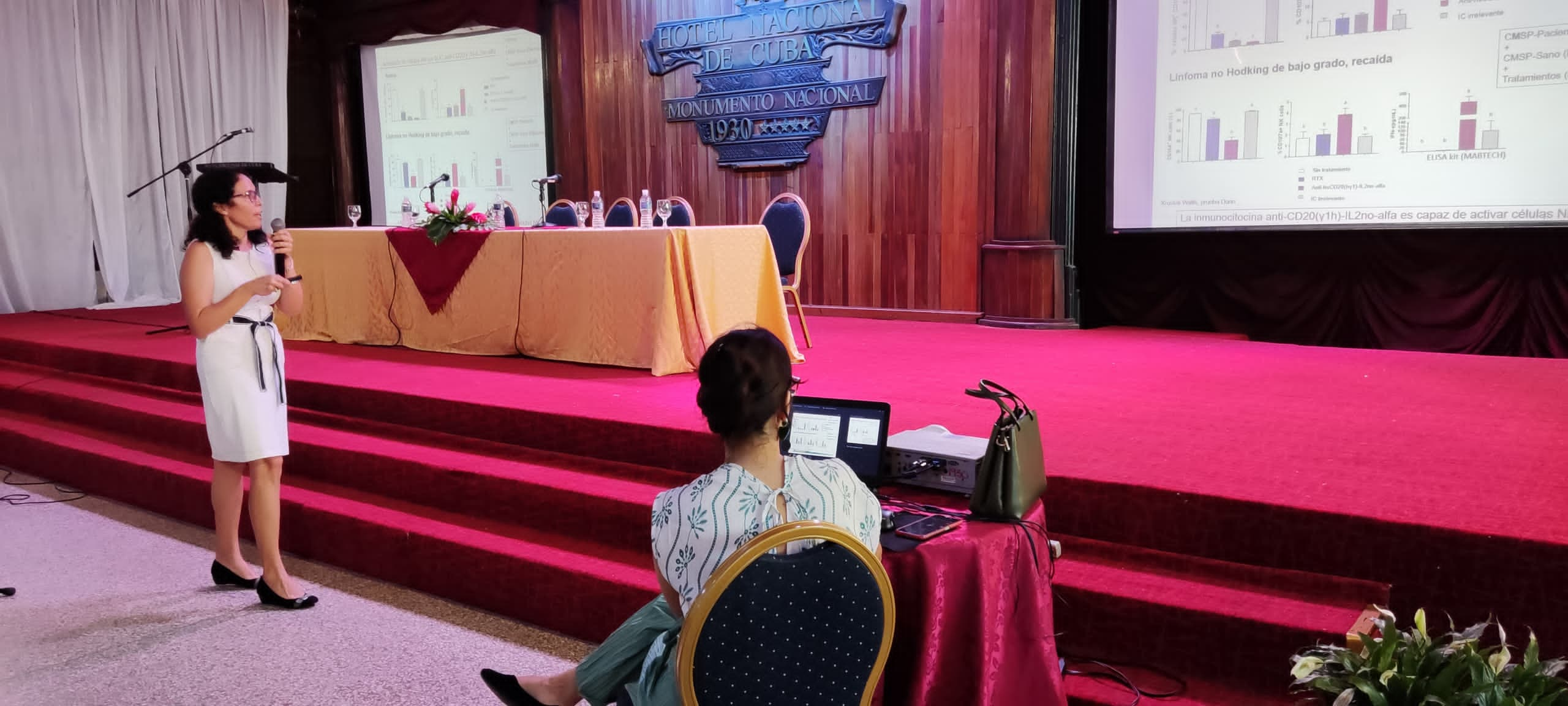 Inmunocitocina trifuncional anti-CD20(γ1h)-IL2no-alfa: sus potencialidades para la terapia del cáncer, Ana Victoria Casadesús 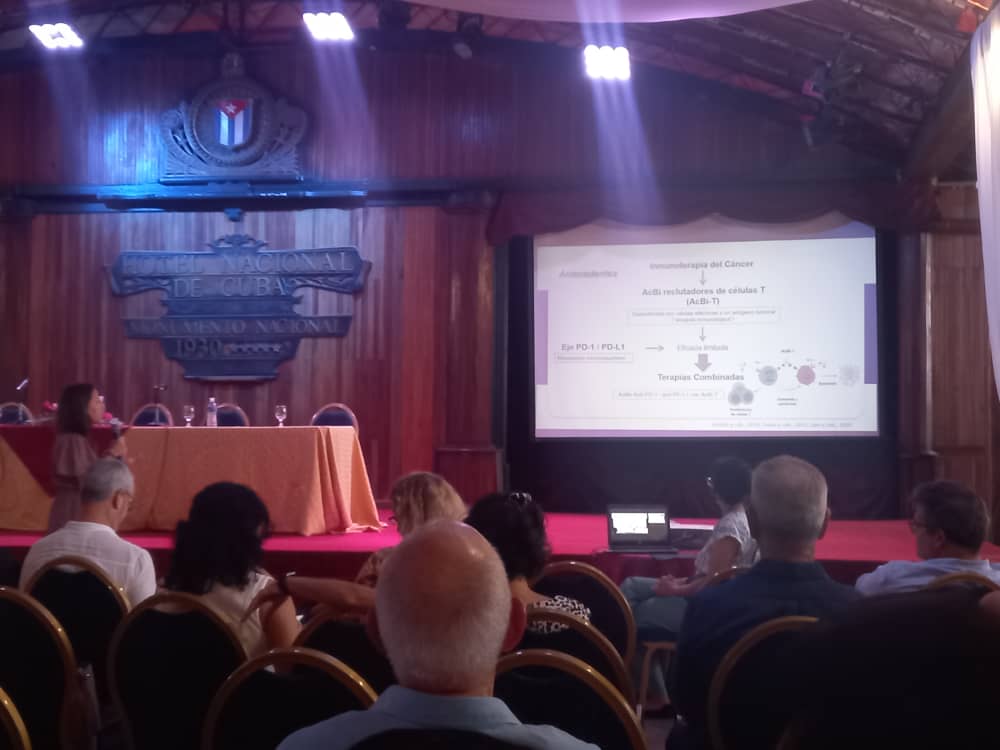 Obtención de proteínas de fusión nanocuerpo-Fc específicas por la molécula PD-L1. Laura Gutiérrez Rojas. 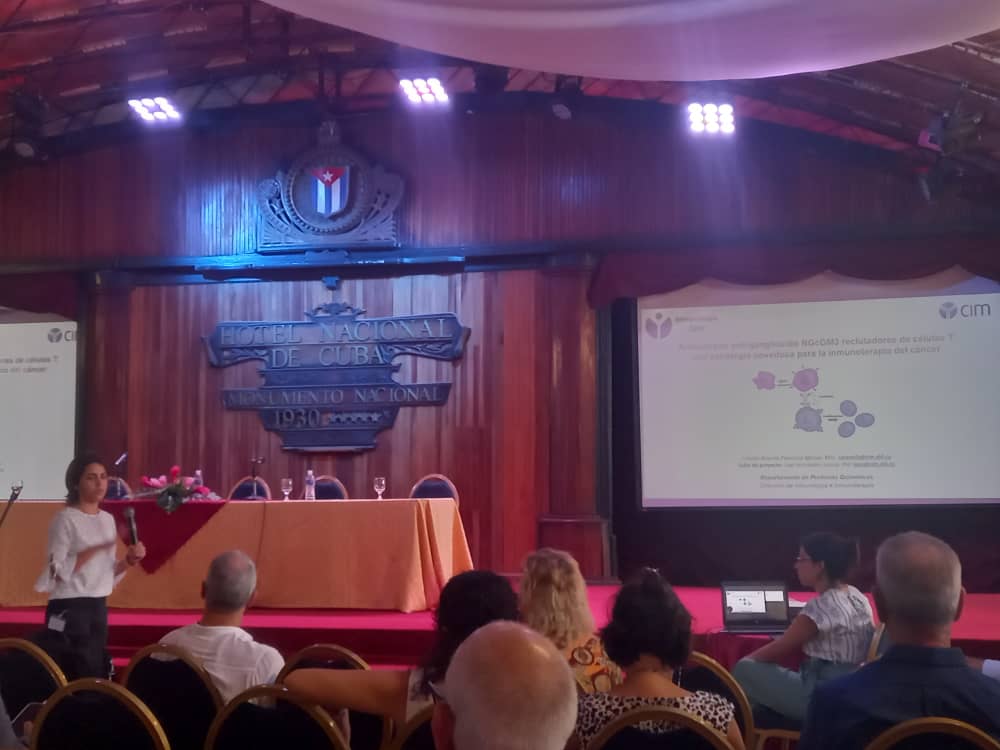 Anticuerpos anti-gangliósido NGcGM3 reclutadores de células T: una estrategia novedosa para lainmunoterapia del cancer. Claudia Aracelis Plasencia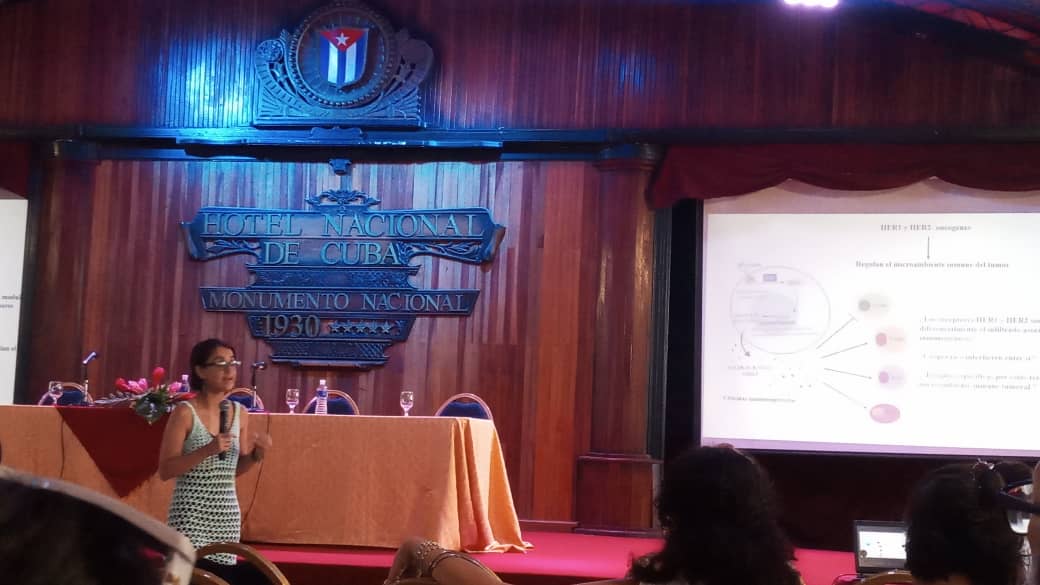 Impacto de la expresión de HER1 y/o HER2 en la regulación del microambiente tumoral en el modelo de carcinoma de colon murino CT26. Talía Fundora BarriosSIMPOSIO INFLAMACIÓNJefes de sesión: Vicente J. Hernández y Roger yAsociación del índice inflamatorio de la dieta, indicadores del estado redox e inflamación en adolescentes. Elio Felipe Cruz Manzano.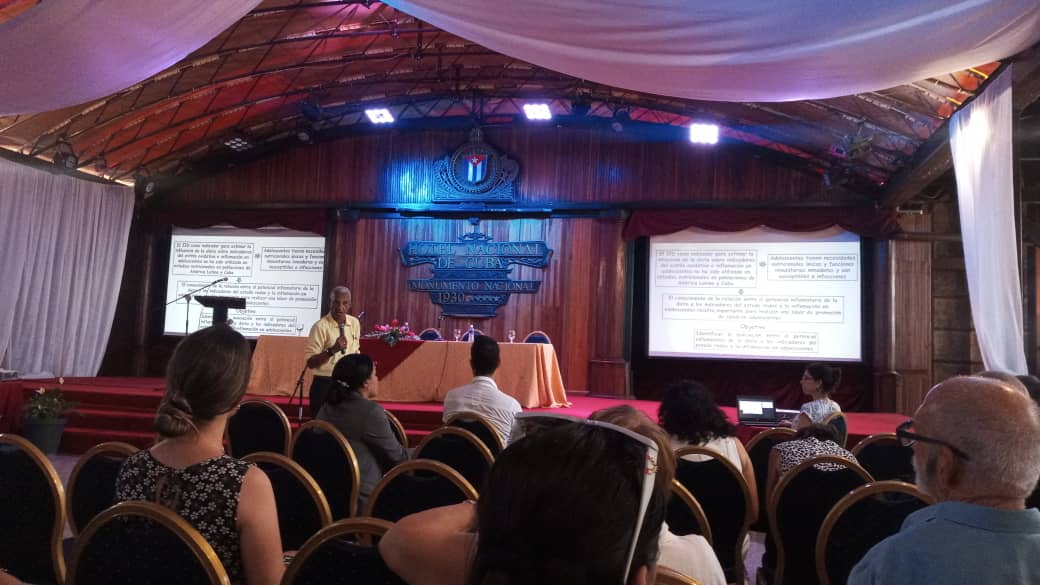 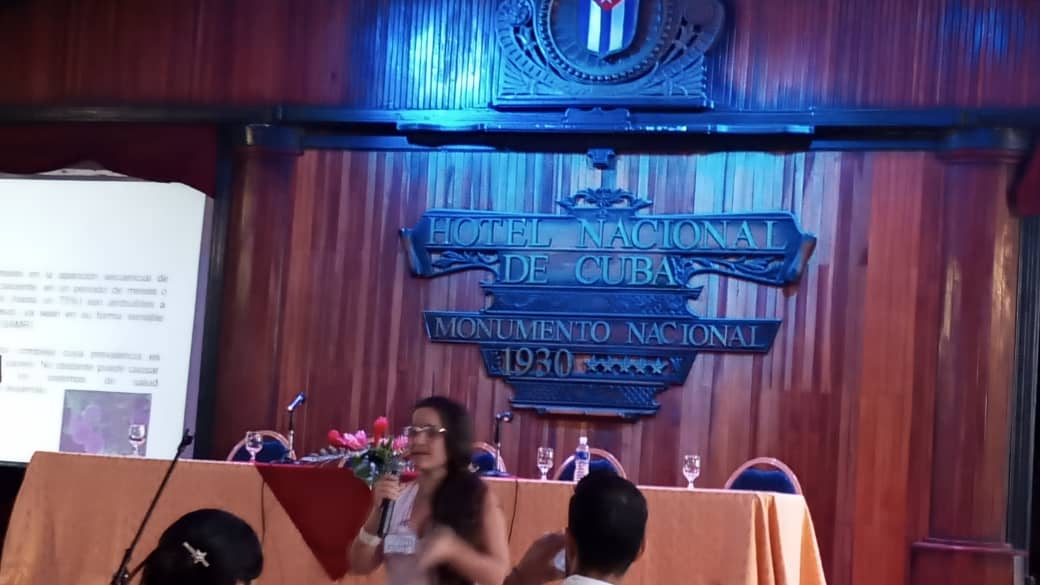 Índices INL, IPL e IIS como biomarcadores inflamatorios en la forunculosis recidivante. Claudia Hernández Pérez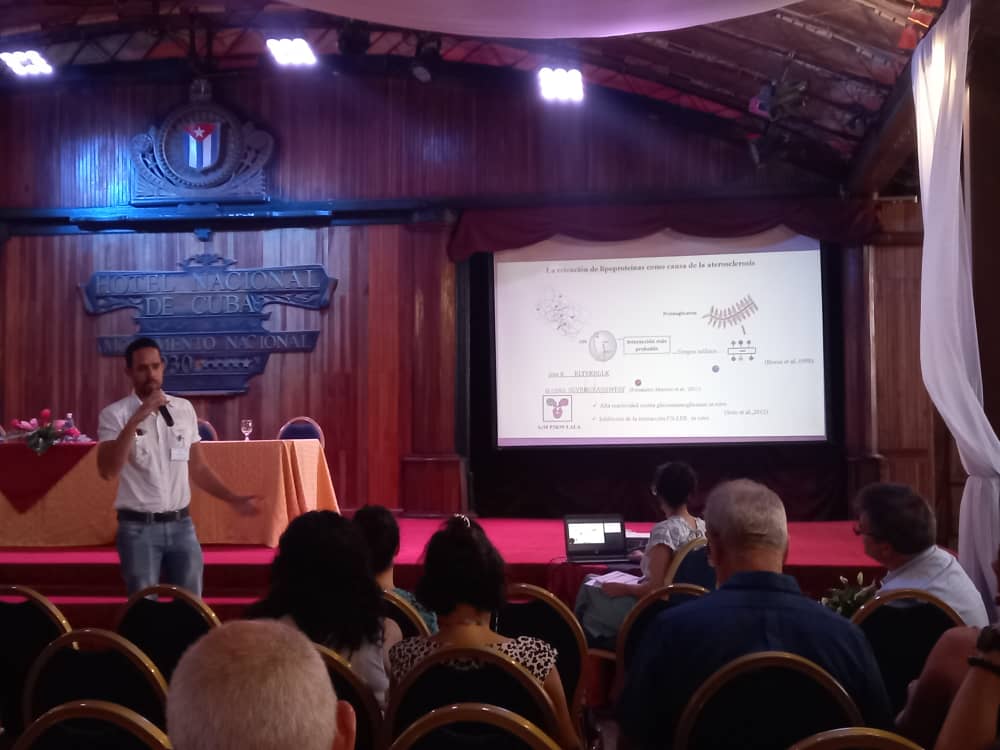 La aterorregresión inducida por el AcM P3R99 depende de una cascada de anticuerpos antidiotípicos modulada por linfocitos T. Roger Sarduy GarcíaGeneración y caracterización de un anticuerpo anti-IL6-Ra candidato a biosimilar, Gisela Pérez García.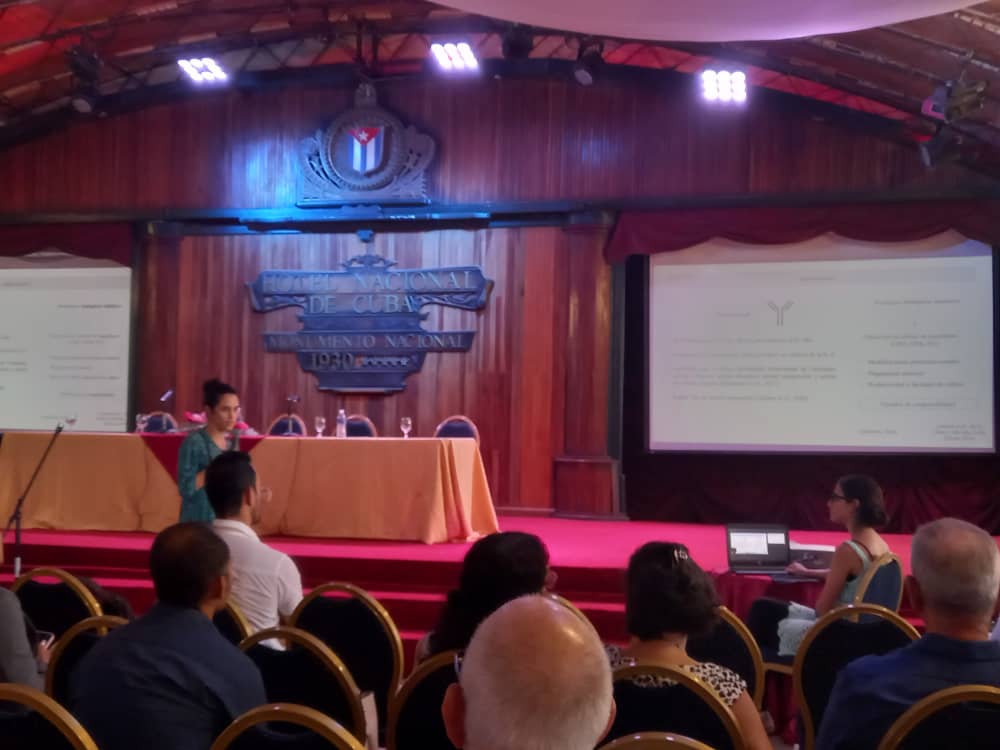 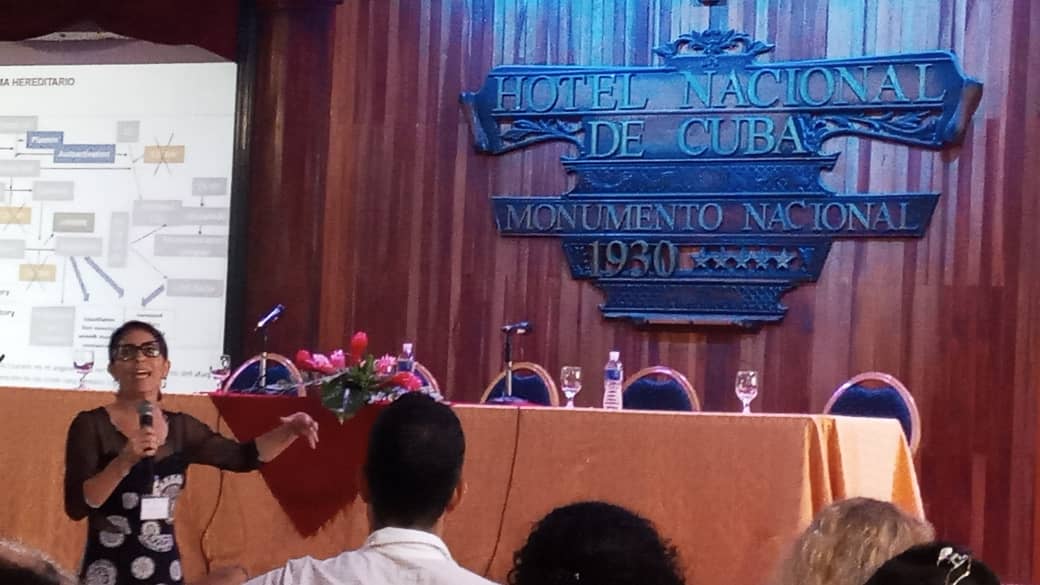 Angioedema hereditario. Reporte de casos en Pinar del Río. Mayelín García GarcíaPOSTERS INMUNOLOGÍA Y CÁNCER e INFLAMACIÓNJefes de sesión: Yaima Zúñiga y Maydelín Frontela  Caracterización de pacientes cubanos con carcinoma de células escamosas de orofaringe. Mayte Hernández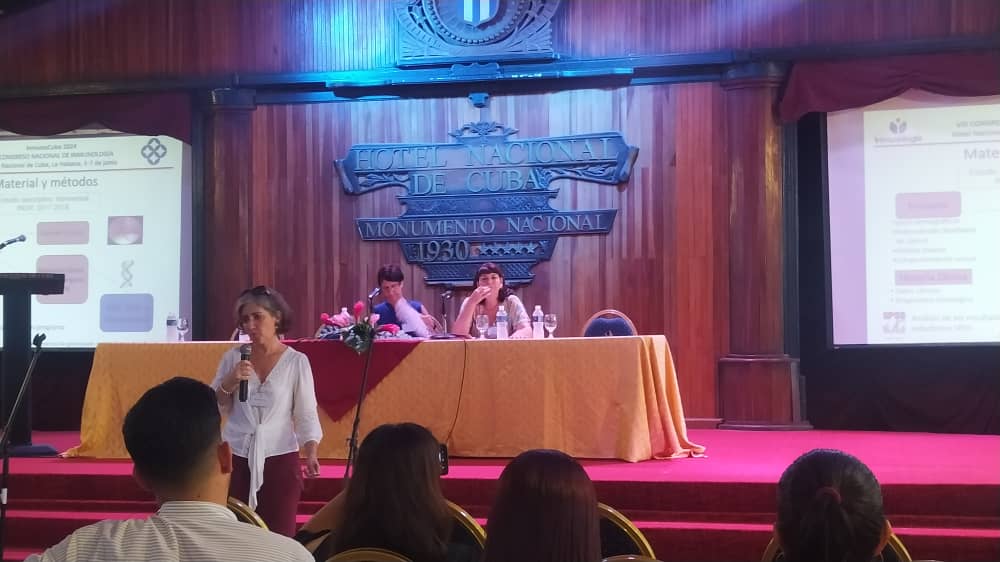 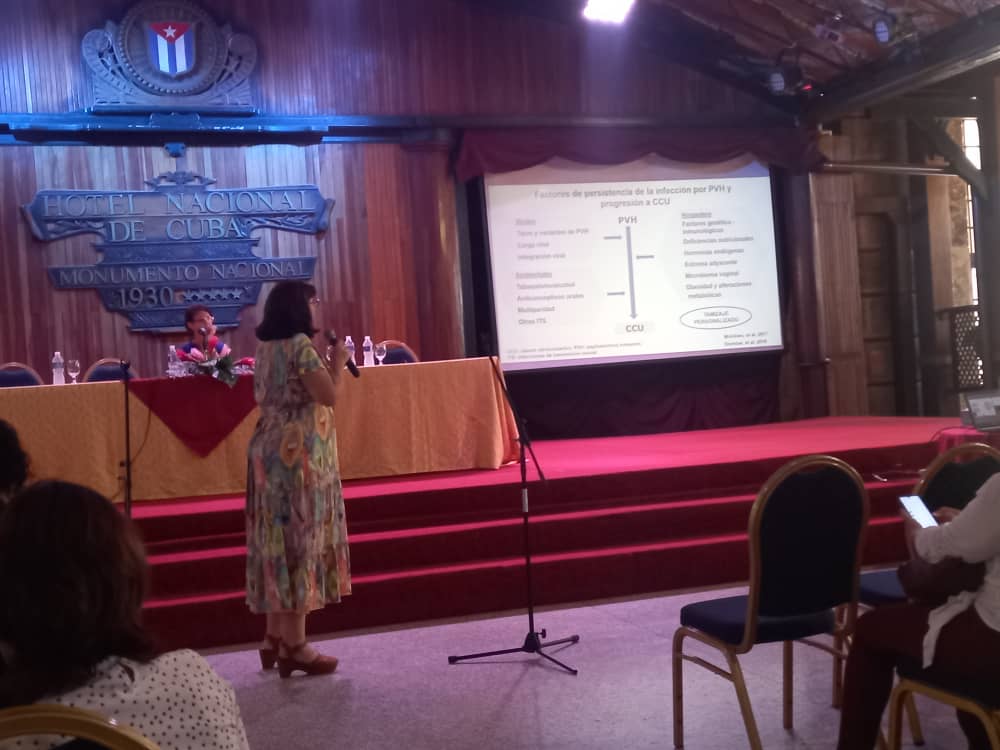 Factores virales, ambientales y endocrino-metabólicos como predictores de riesgo de lesiones intraepiteliales escamosas cervicales. Maydelín Frontela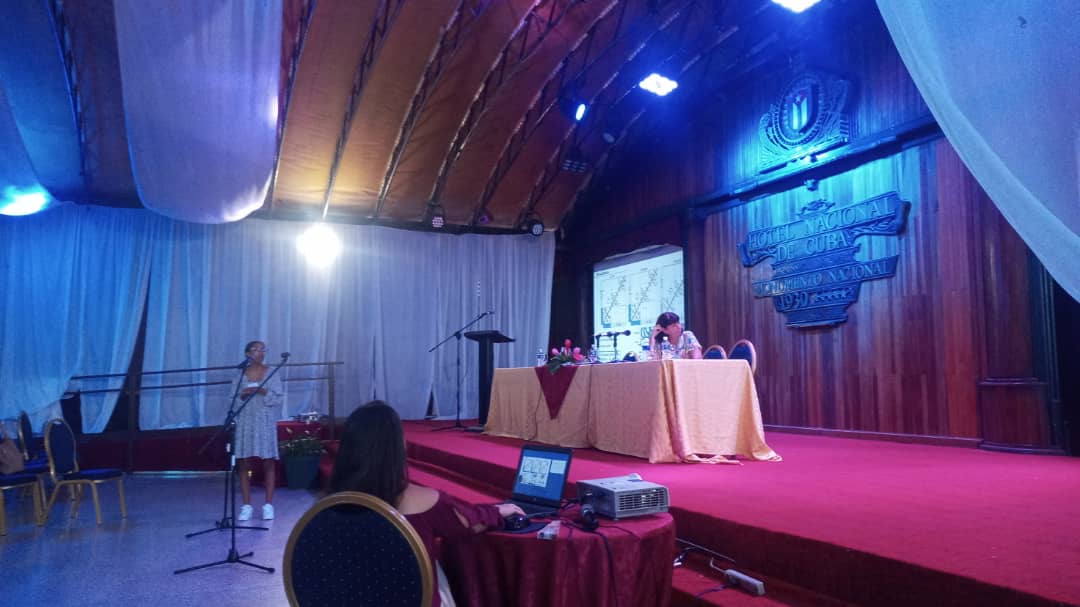 Análisis estructural in silico de superagonistas derivados de la interleucina-2. Camila Castro-Martínez 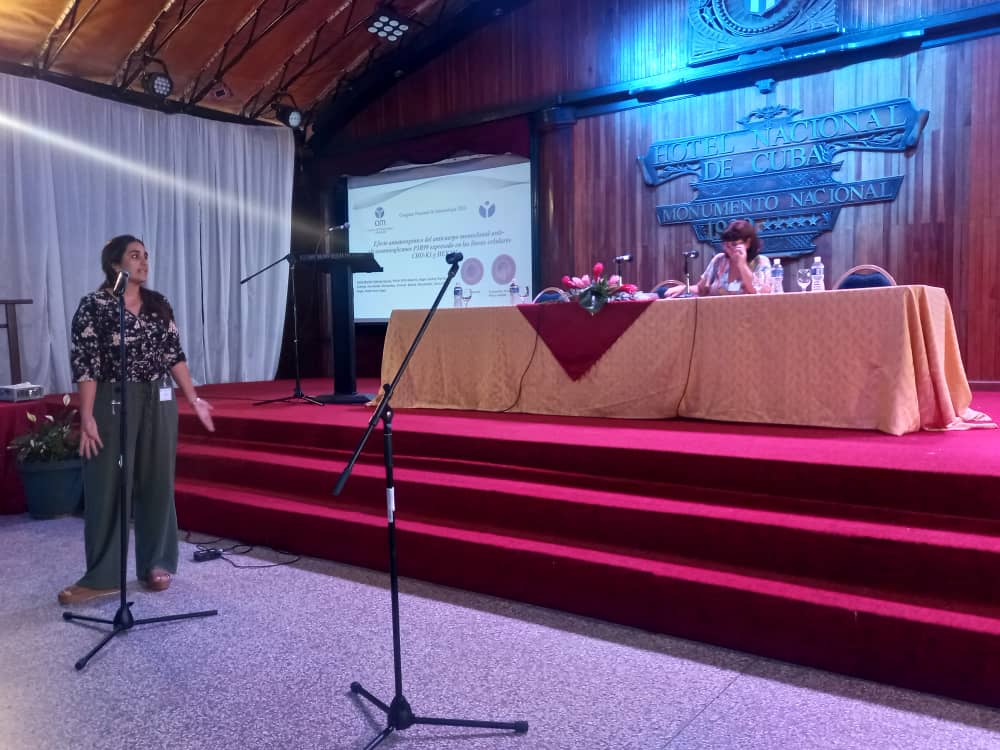 Efecto antiaterogénico del AcM anti-glicosaminoglicanos P3R99 expresado en las lineas celulares CHO-K1 y HEK293. Leidy ValenciaSALÓN TAGANANA,SIMPOSIO AUTOINMUNIDAD, Jefes de sesión: Giselle Pentón y Bárbara Torres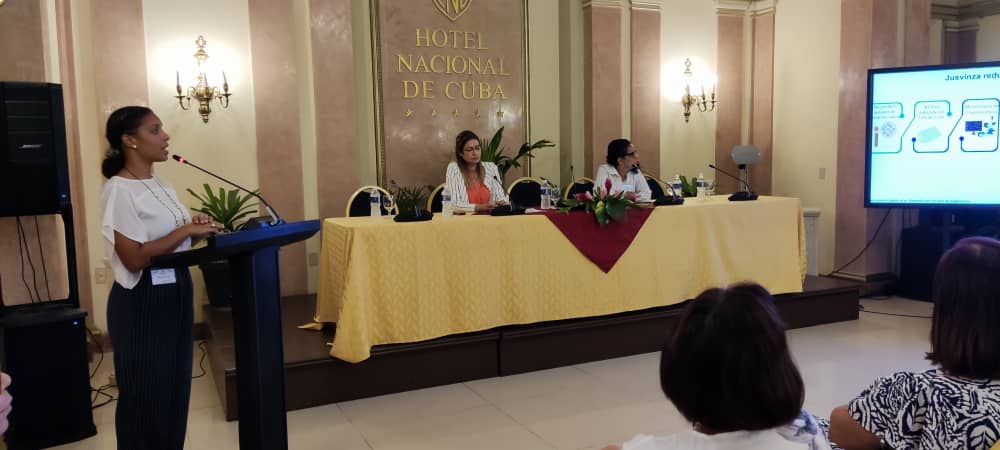 Jusvinza: un novedoso tratamiento para la hiperinflamación asociada a la enfermedad COVID-19, Mabel Hernández Cedeño   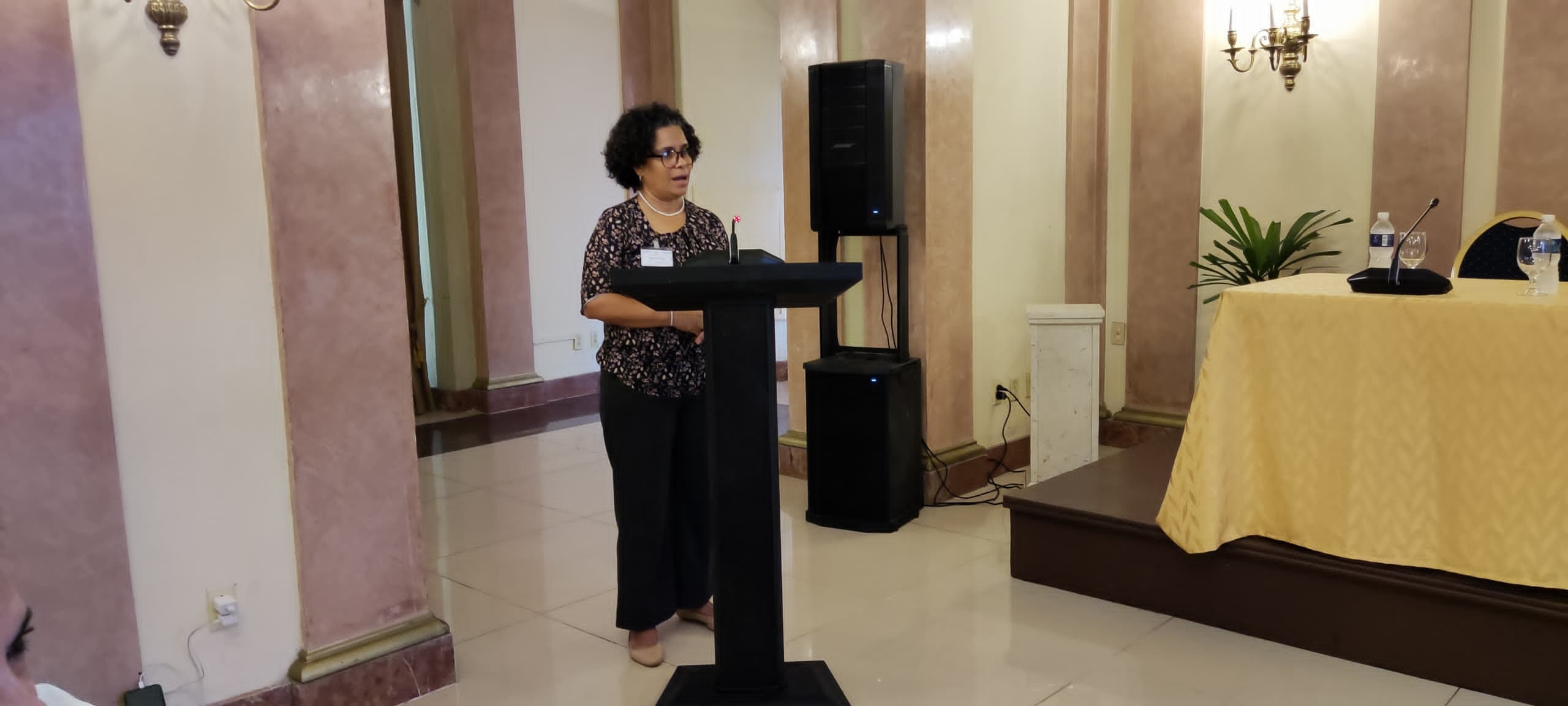 Efecto y seguridad inmunoterapéutico del itolizumab en pacientes con psoriasis activa moderada-severa:Estudio compasional, Maylen Arencibia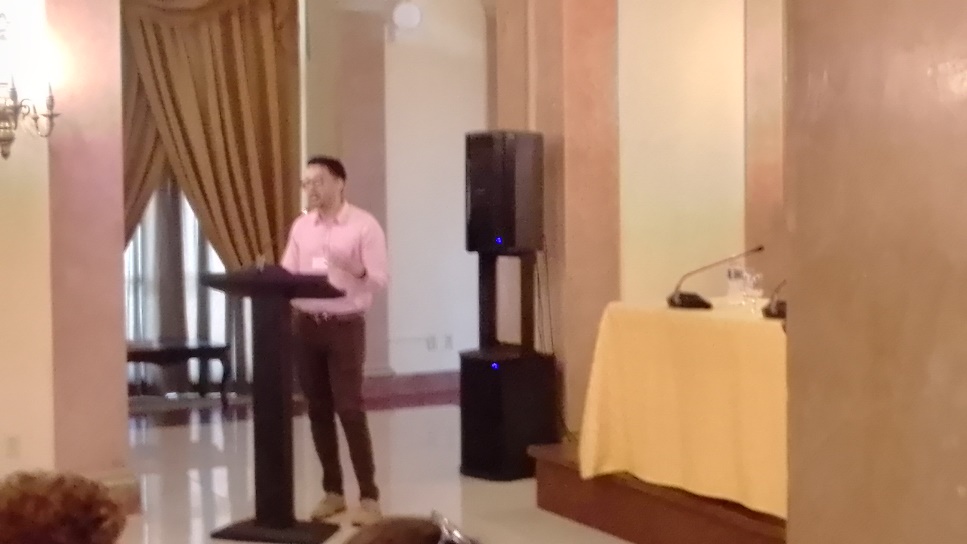 Caracterización clínica autoinmune y determinación de autoanticuerpos en pacientes pediátricos con déficit de inmunoglobulina A. Jesús Salím Burón                   Hernández                                                           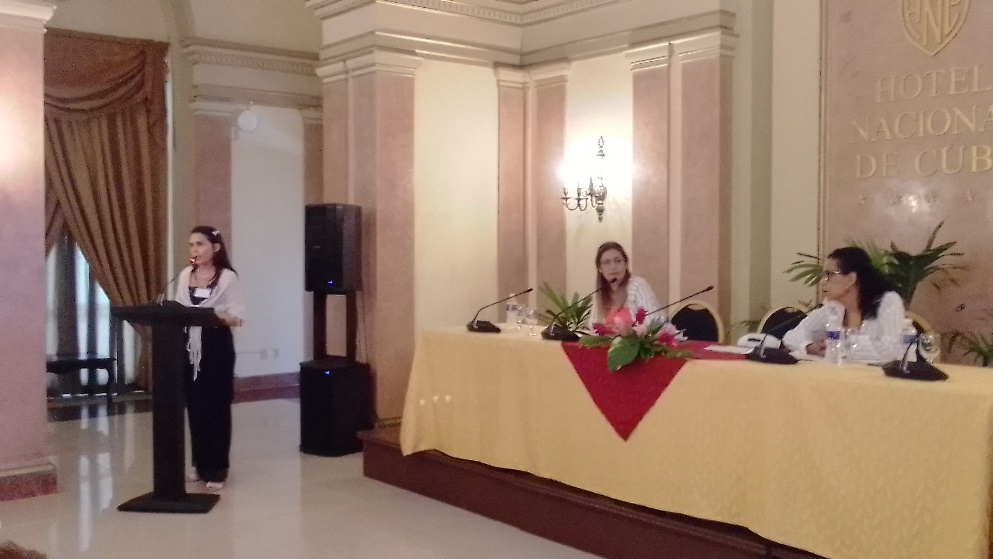 Errores innatos de la inmunidad, asociación con enfermedades autoinmunes. Sancti-Spíritus. 2014-2023. Valia Concepción Ulloa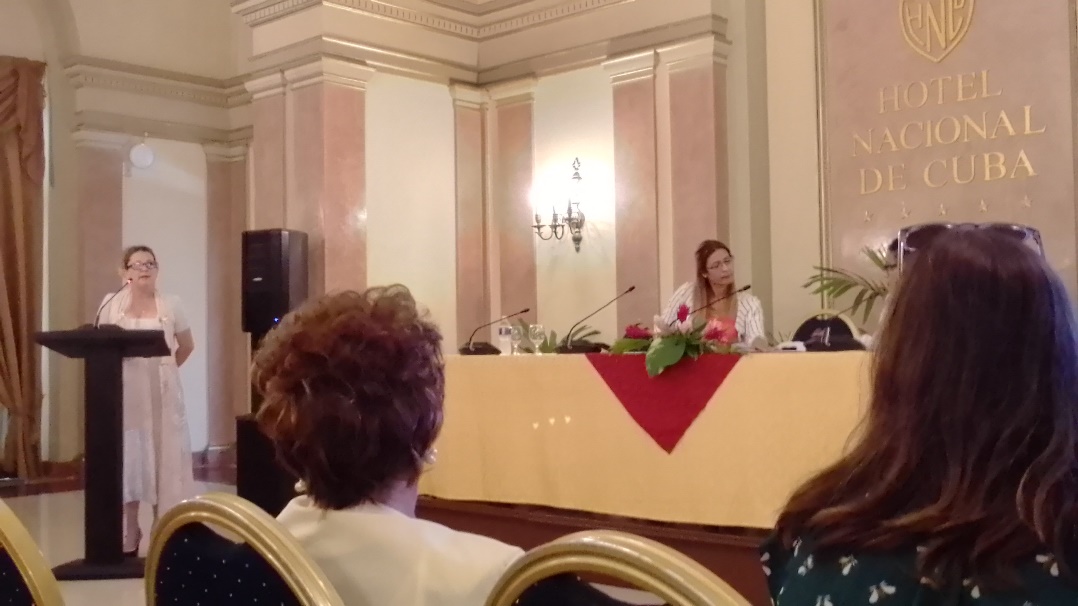 Uso de la azatioprina en el liquen plano generalizado. Yanara García Leyva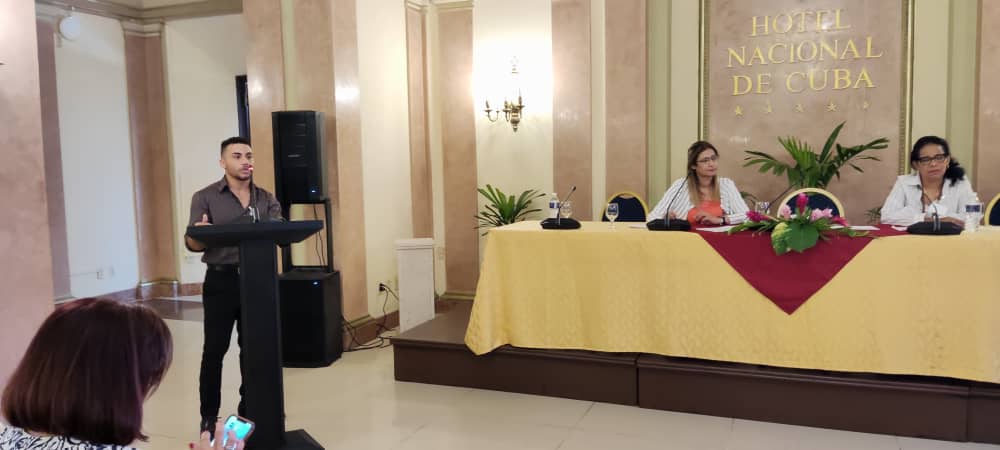 Caracterización clínica y epidemiológica de pacientes con anemias hemolíticas congénitas atendidos en elHospital Pediátrico Hermanos Cordové. Jimmy Javier Calás TorresSIMPOSIO TRASPLANTE Y TERAPIA REGENERATIVA, Jefe de sesión: Arturo Chang Introducción de las técnicas de medicina de precisión a la histocompatibilidad del trasplante en Cuba. Arturo Chang Monteagudo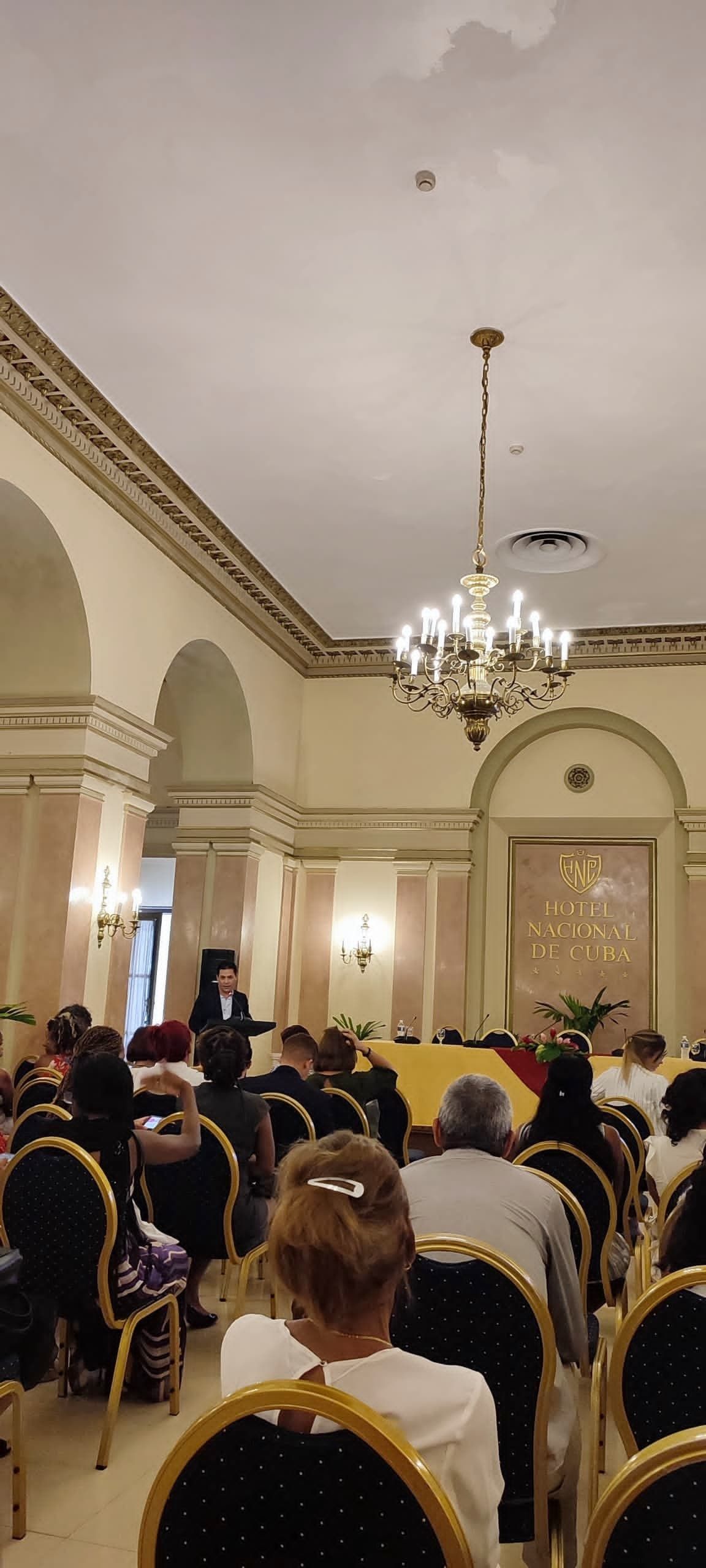 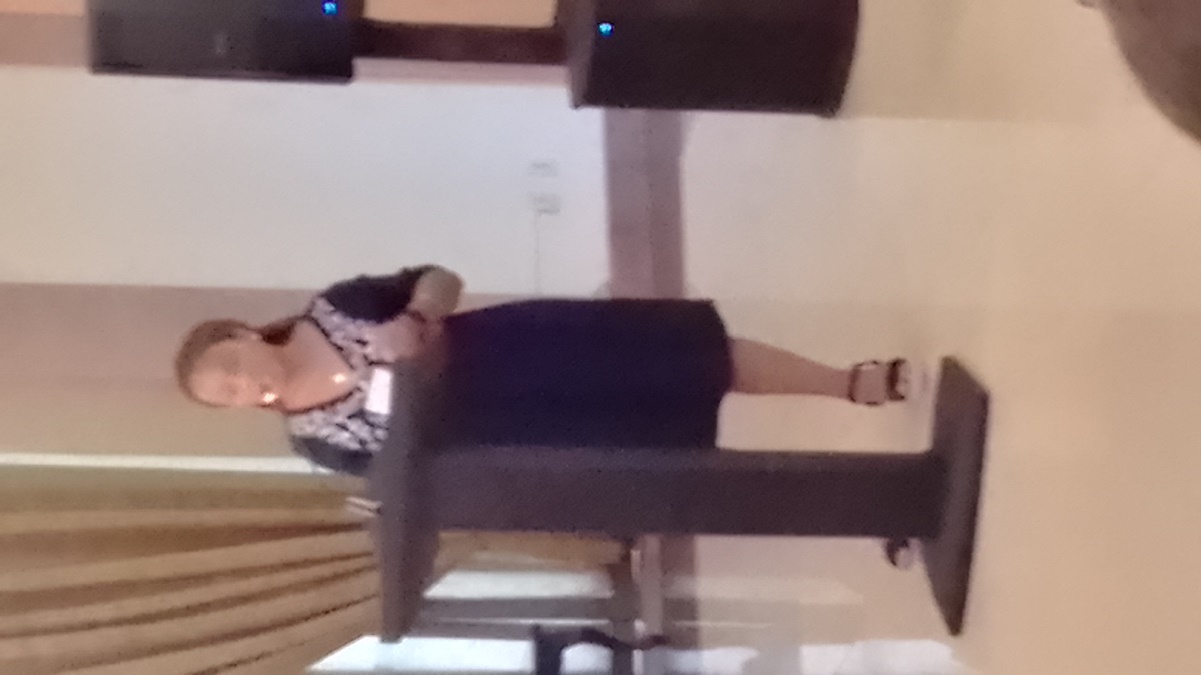 Prevalencia poblacional de los anticuerpos anti-HLA en candidatos cubanos a trasplante. Lelyem Marcell Rodriguez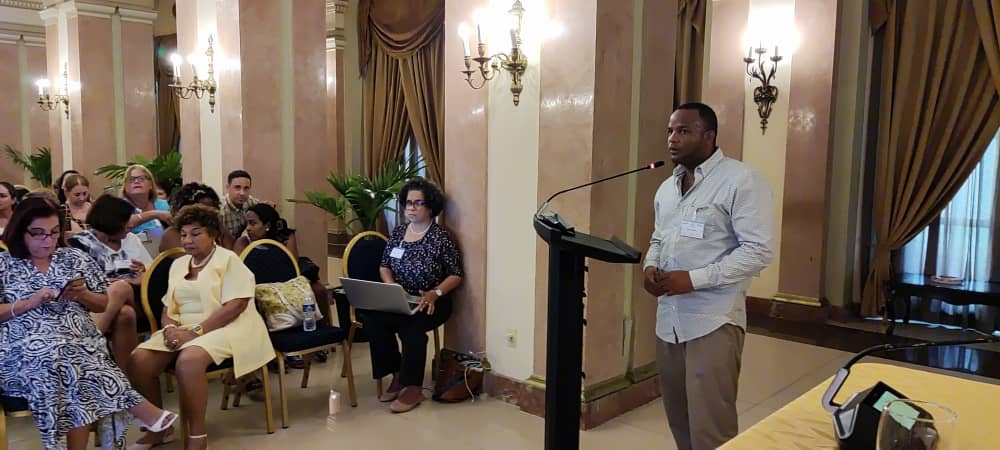 Terapia regenerativa en pacientes con vitíligo, psoriasis, o picada de Levisa. Miguel Escala Maceo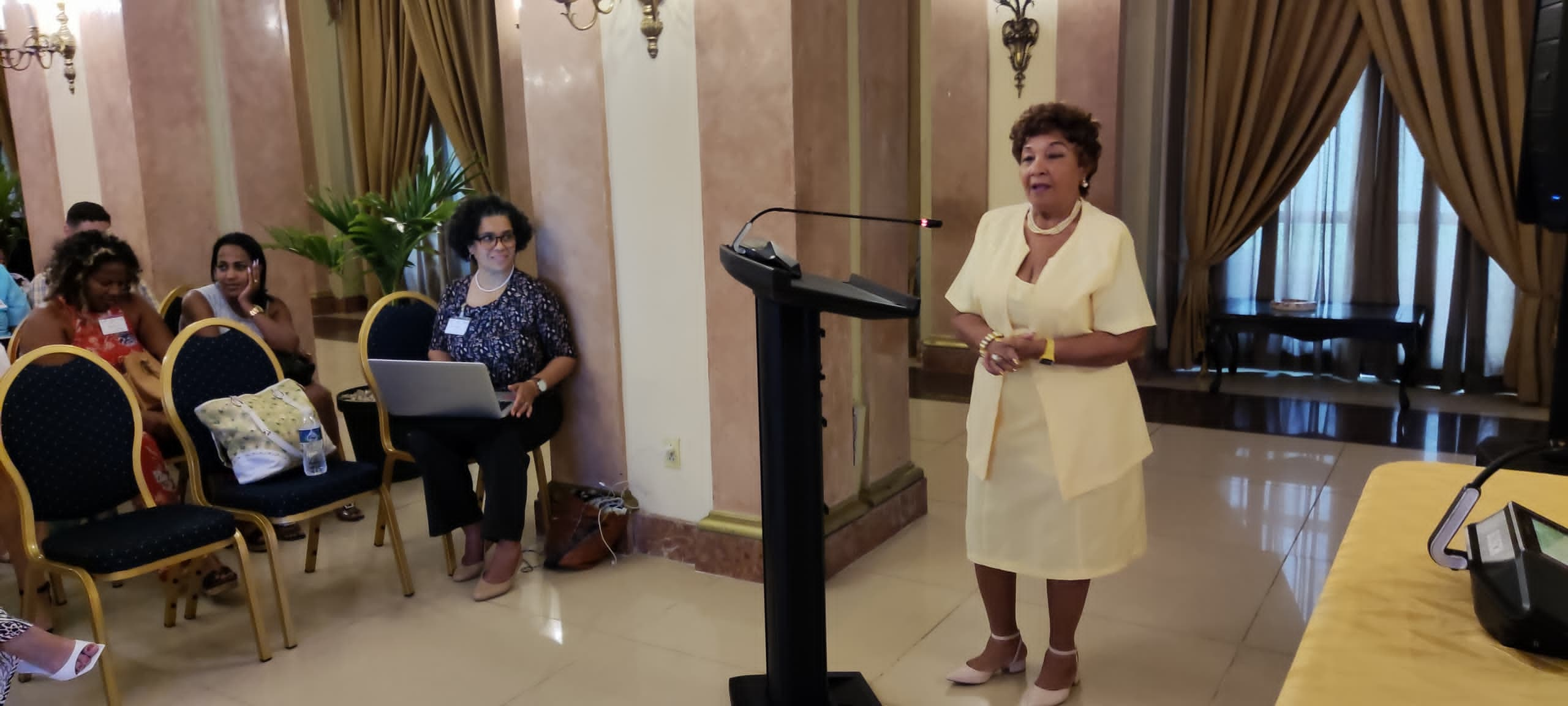 Satisfacción con el tratamiento del lisado plaquetario aplicado en pacientes con quemaduras de segundoGrado. Rosa Julia Robinson RodríguezPOSTERS AUTOINMUNIDADJefes de sesión: Vicky Sánchez Rodríguez y Ana María Guerreiro Hernández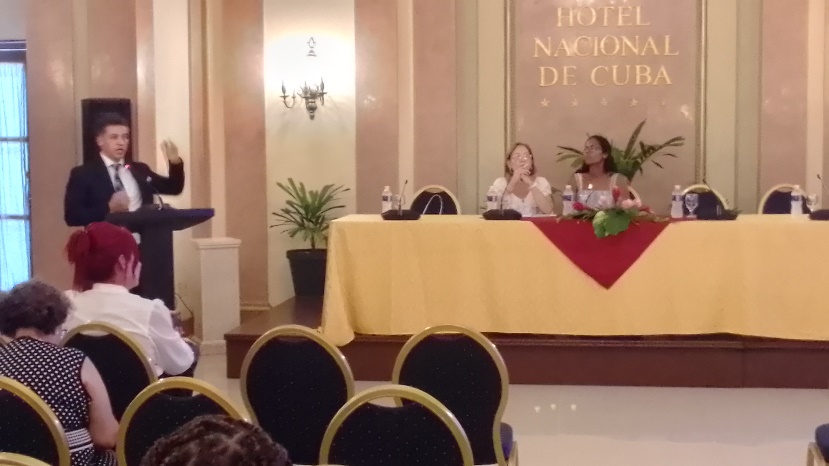 Evaluación de desempeño de láminas ANA-HEp-2 para la detección de anticuerpos anti-nucleares por inmunofluorescencia indirecta. Abel de Jesús Verdecia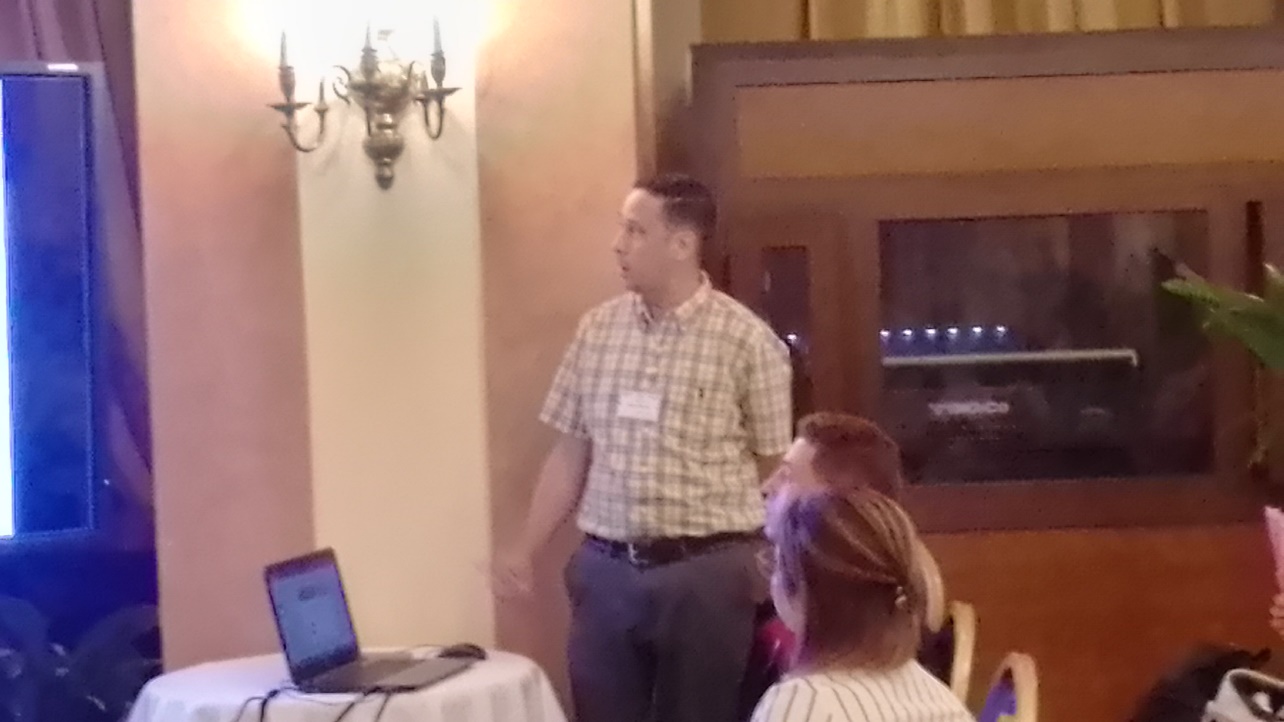 Generación de hibridomas para el desarrollo de un hemoclasificador anti-A. Alejandro Miranda Ariza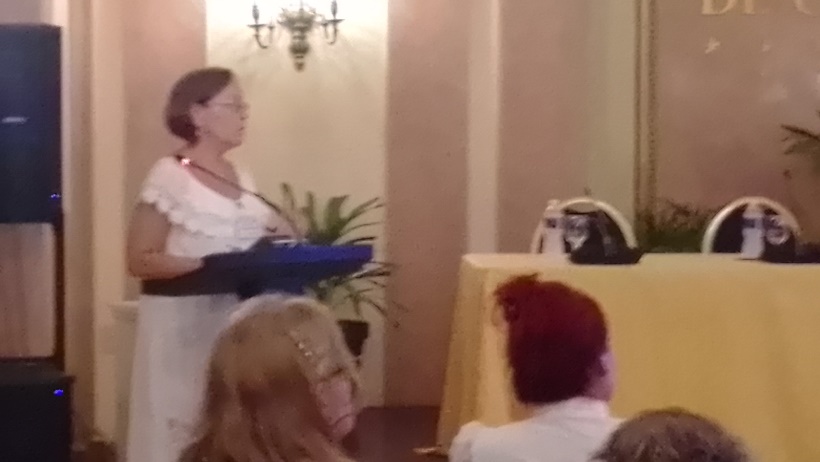 Determinación  de inmunocomplejos  circulantes por ELISA ICC- C1q en individuos con sospecha de enfermedades autoinmunes. Ana María Guerreiro Hernández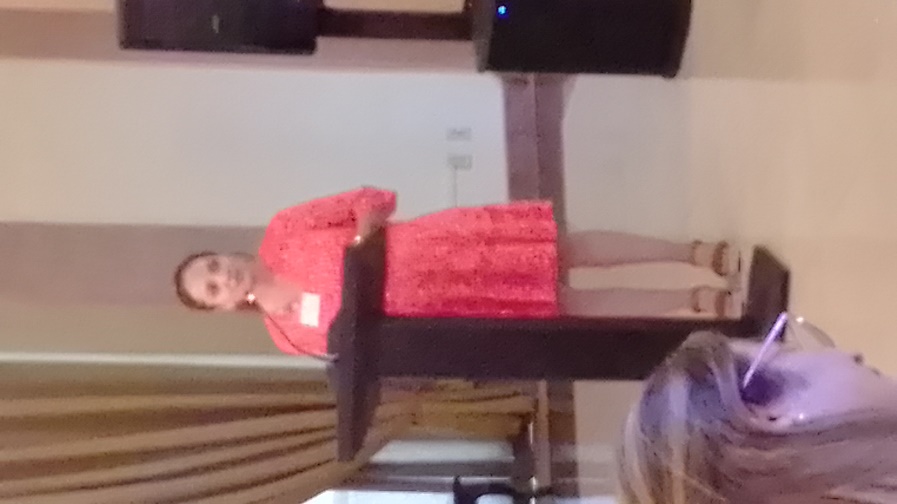   Síndrome linfoproliferativo autoinmune: a propósito de un caso. Maricarmen 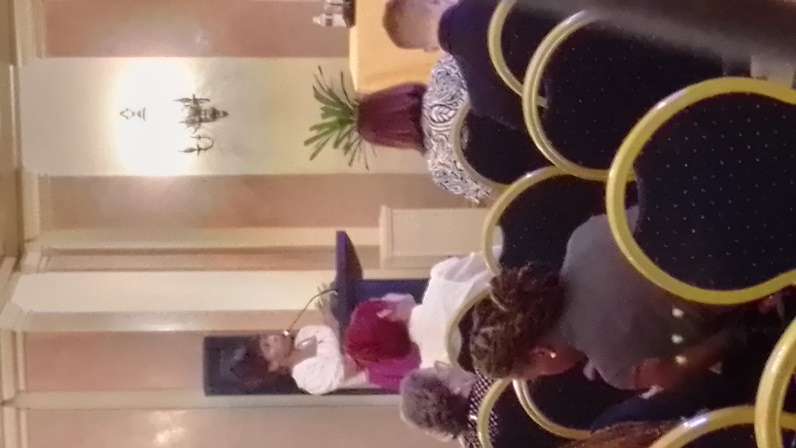 Jusvinza disminuye la netosis en un modelo animal de inflamación peritoneal. Anabel Serrano Diaz2do Día de Congreso, 6 de JunioSALÓN 1930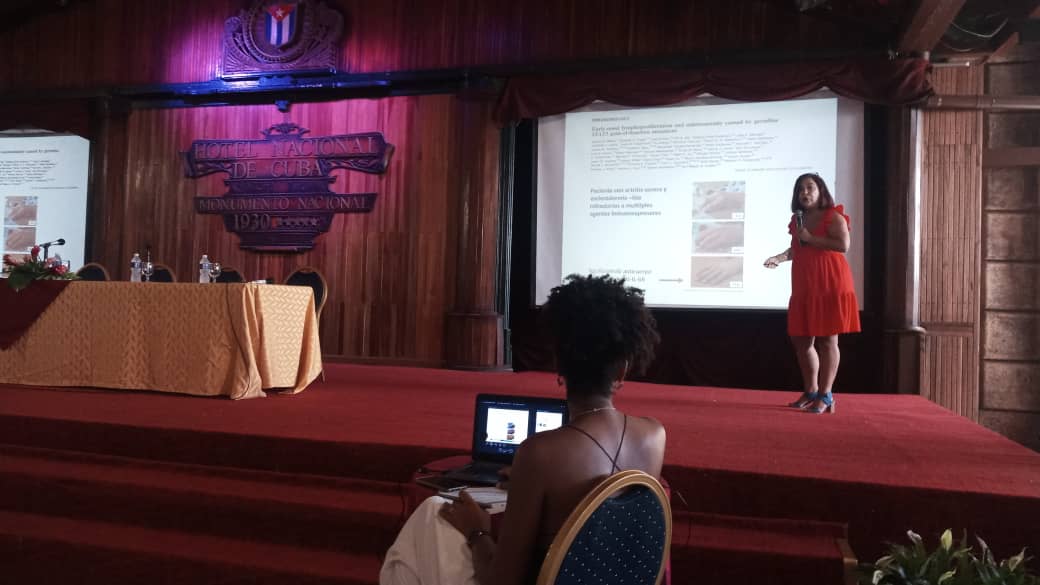 Conferencia Magistral: Medicina de Precisión en el Diagnóstico y Tratamiento de los Errores Innatos de la Inmunidad por Defectos en la Regulación Inmune. Consuelo Macías AbrahamSIMPOSIO ENFERMEDADES INFECCIOSASJefes de sesión: María G. Guzmán y Enrique Iglesias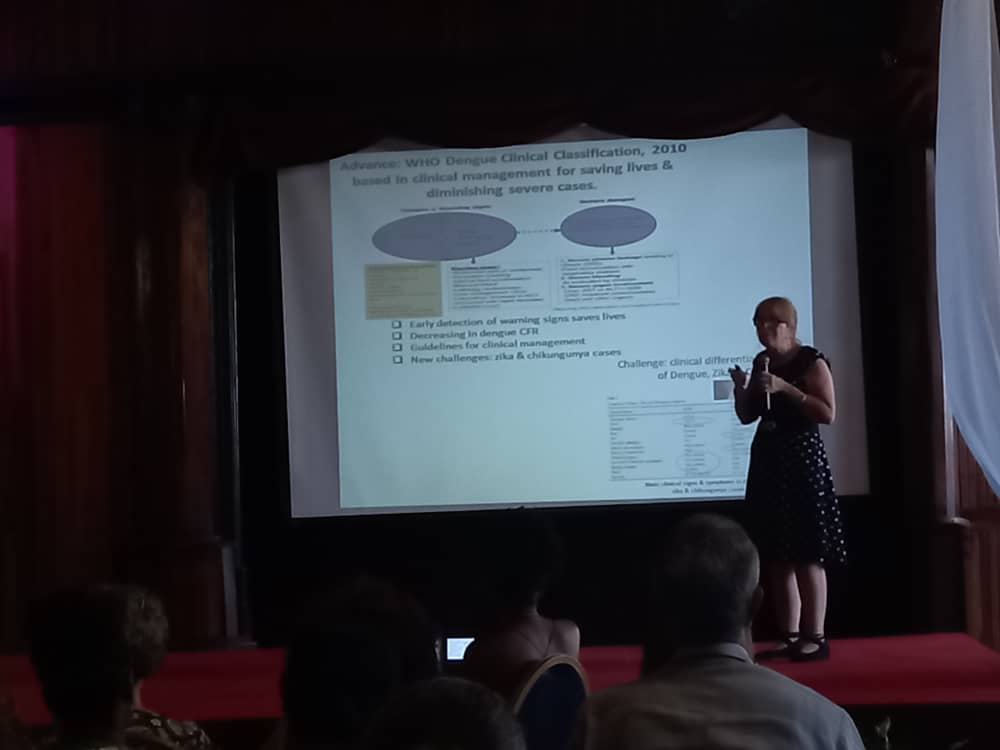 Avances y desafíos del control del dengue, María G. Guzmán